                       Guía de autoaprendizaje N°19 Educación Física y Salud1° BásicoNombre____________________________________________ Curso_______ Fecha_____Hábitos de Higiene (OA9)Enumera las imágenes de hábitos de higiene, según el orden de nuestra rutina diaria.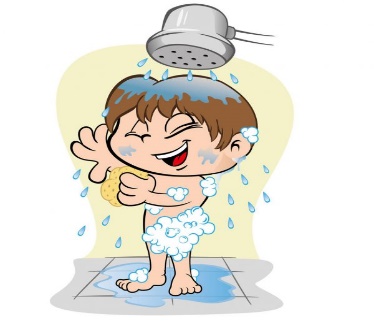 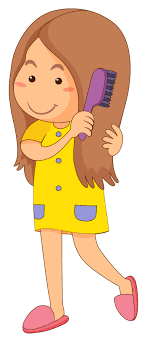 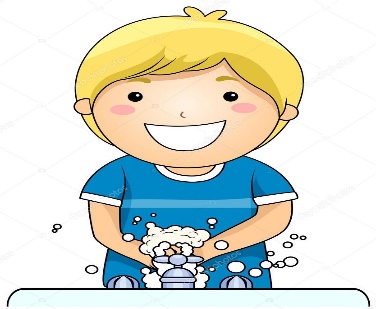 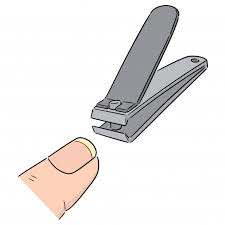 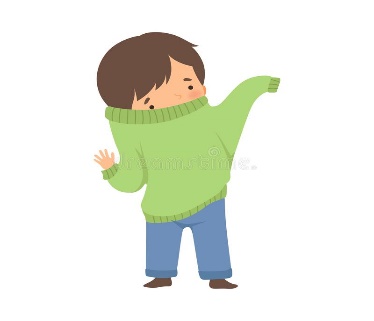 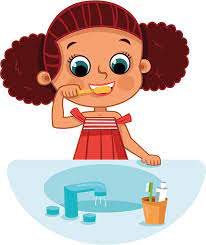 Encuentra las palabras de la sola de letras.Reconoce y encierra en un círculo, las actividades que son para el cuidado de nuestra higiene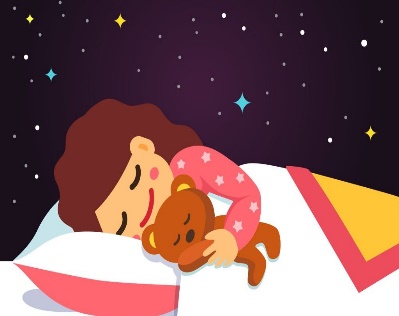 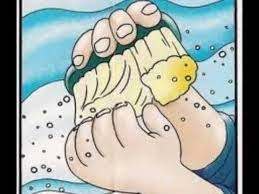 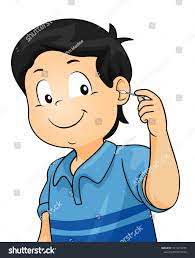 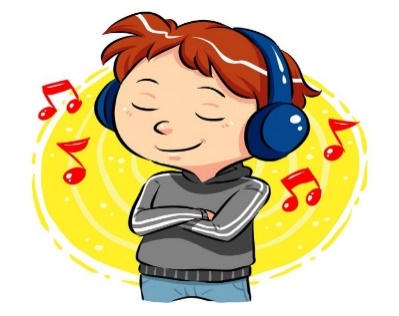 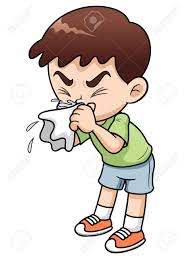 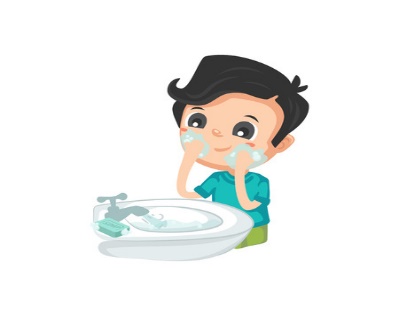 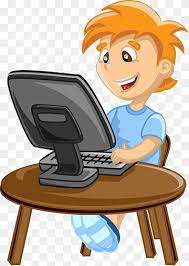 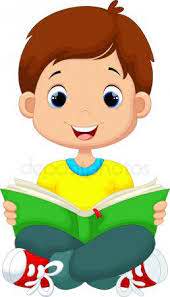 Responde con una V si es Verdadero o con una F si es Falso._____   Puedo introducir implementos de metal para limpiar mis oídos._____   Debo lavar mis manos después jugar o acariciar animales._____   Cortar y cepillar mis uñas es importante para tener una correcta higiene personal.Completa la oración según corresponda, utilizando las palabras de los cuadros.Por la mañana me lavo la cara con ___________ y con ______________. Después me seco con la ________________ y me peino con mi _____________. Luego de tomar mi desayuno me lavo los dientes con el _____________ y la __________ de dientes. Por último, lavo mis _______________ y aplico ________________ para oler bien. Dibuja tres ejemplos de hábitos de higiene que debes realizar para evitar el contagio del coronavirus.Completa el siguiente cuadro de tus hábitos de higiene, marcando con una X según la casilla que corresponda.S: Siempre.A: A veces.N: Nunca.Ayuda a cada niño a encontrar el elemento que necesita para realizar su higiene personal.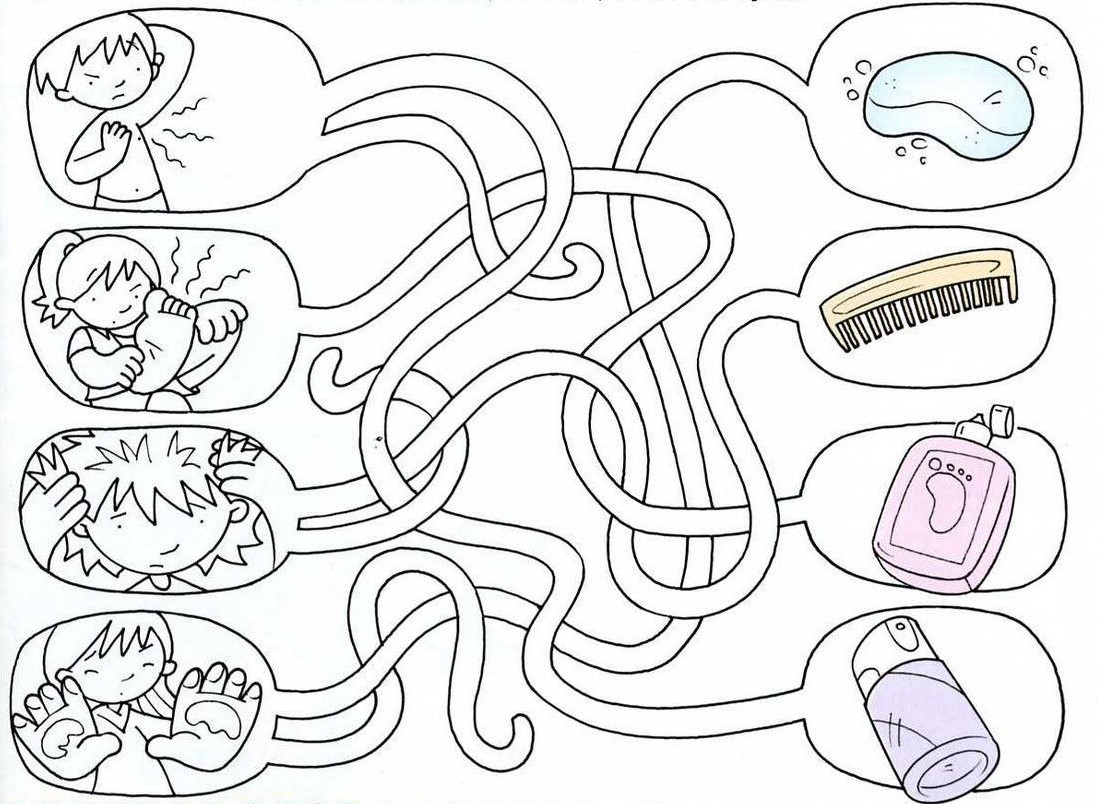 WPRTYGXZPOTEYUBVCZASXIVBNMLPSTQNXCBYFÑTOCETAGUAMAAATDFGHJKLLRAWERTYUILIASDFGHJKAEPCEPILLOGSMNBVCXZASACCIONESSIEMPRE (S)A VECES (A)NUNCA (N)Lavo y cepillo las uñas de mis manos y pies.Cepillo mis dientes después de cada comida.Toco mis ojos con mis manos sucias.Lavo mis manos antes de comer.Cambio mis medias y utilizo ropa limpia.